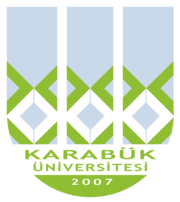 KBUZEMKarabük ÜniversitesiUzaktan Eğitim Uygulama ve Araştırma MerkeziKonu Başlıkları Birleşik Sözcüklerin YazılışıBitişik Yazılan Birleşik SözcklerAyrı Yazılan Birleşik Sözcükler Büyük Harflerin Kullanıkları Yerler KısaltmalarTemel KavramlarBu bölümde;      imla kurallarının ne olduğu,     bir yazıda doğabilecek yazım yanlışlarının neler olduğu, yazım yanlışlarının nasıl giderilmesi gerektiği konularına değinilecektir.Birleşik SözcükBelirtisiz isim tamlamaları, sıfat tamlamaları, isnat grupları, birleşik fiiller, ikilemeler, kısaltma grupları ve kalıplaşmış çekimli fiillerden oluşan ifadeler yeni bir kavramı karşıladıklarında birleşik kelime olurlar. Birlikte Yazılan Birleşik Sözcüklerin Yazım Kuralları1. Ses düşmesine uğrayan birleşik kelimeler bitişik yazılır:birbiri (< biri biri)kaynana (< kayın ana)nasıl (< ne asıl)pazartesi (< pazar ertesi)2. Özgün biçimleri tek heceli bazı Arapça kökenli kelimeler etmek, edilmek, eylemek, olmak, olunmak yardımcı fiilleriyle birleşirken ses düşmesine, ses değişmesine veya ses türemesine uğradıklarında bitişik yazılır:emretmekkaybolmak;darbetmekhamdetmek;affetmekreddetmek3. Kelimelerden her ikisi veya ikincisi, birleşme sırasında anlam değişmesine uğradığında bu tür birleşik kelimeler bitişik yazılır.kuşburnubeşbıyık (muşmula)ayşekadın (fasulye)karafatma (böcek)yalıçapkını (kuş)karadul (örümcek)itdirseği (arpacık)kargaburnu (alet)kedigözü (lamba)sıçankuyruğu (törpü)adayavrusu (tekne)balıksırtı (desen)kazkanadı (oyun)koçboynuzu (desen)hanımgöbeği (tatlı)kadınbudu (köfte)tavukgöğsü (tatlı)bülbülyuvası (tatlı)kuşlokumu (kurabiye)alinazik (kebap)beştaş (oyun)Büyükayı(yıldız kümesi)Samanyolu(yıldız kümesi)baklaçiçeğibalköpüğücamgöbeğifildişigülkurusunarçiçeğitavşankanıçapanoğlueloğluelkızı4. -a, -e, -ı, -i, -u, -ü zarf-fiil ekleriyle bilmek, vermek, kalmak, durmak, gelmek ve yazmak fiilleriyle yapılan tasvirî fiiller bitişik yazılır:SevebilmekGülüvermekUyuyakalmakGidedurmakSüregelmekÖleyazmak 5. Bir veya iki ögesi emir kipiyle kurulan kalıplaşmış birleşik kelimeler bitişik yazılır: AlbeniAteşkesGelberiSallabaşUnutmabeniBatçıkÇekyatKapkaçÖrtbasTutkalVeryansınYapboz6. -an/-en, -r/-ar/-er/-ır/-ir, -maz/-mez ve -mış/-miş sıfat-fiil ekleriyle kurulan kalıplaşmış birleşik kelimeler bitişik yazılır:CankurtaranÇöpçatanDalgakıranGökdelenAkımtoplarAltıpatlarBarışseverBaştanımazDeğerbilmezHacıyatmazKadirbilmezKuşkonmazKülyutmazTanrıtanımazVaryemezÇokbilmişGüngörmüş 7. İkinci kelimesi -dı (-di / -du / -dü, -tı / -ti / -tu / -tü) kalıplaşmış belirli geçmiş zaman ekleriyle kurulan birleşik kelimeler bitişik yazılır:ÇıtkırıldımGecekonduHünkârbeğendiİmambayıldıKaryağdıMirasyediPapazkaçtıSerdengeçtiŞıpsevdiZıpçıktı8. Her iki kelimesi de -dı (-di / -du / -dü, -tı / -ti / -tu / -tü) belirli geçmiş zaman veya -r /-ar /-ergeniş zaman eklerini almış ve kalıplaşmış bulunan birleşik kelimeler bitişik yazılır:DedikoduOldubittiBiçerdöverOkuryazarUyurgezerYanardöner9. Somut olarak yer bildirmeyen alt, üst ve üzeri sözlerinin sona getirilmesiyle kurulan birleşik kelimeler bitişik yazılır:AyakaltıBilinçaltıGözaltı (gözetim)AkşamüstüAyaküstüBayramüstüOlağanüstüÖğleüzeriSuçüstüYüzüstüAkşamüzeriAyaküzeri10. İki veya daha çok kelimenin birleşmesinden oluşmuş kişi adları, soyadları ve lakaplar bitişik yazılır: AlperGülnihalAdıvarGökalpGüntekinBoynueğri Mehmet Paşa11. İki veya daha çok kelimeden oluşmuş il, ilçe, semt vb. yer adları bitişik yazılır: ÇanakkaleGümüşhanePınarbaşıŞebinkarahisarBeşiktaşKabataş 12. Şehir, köy, mahalle, dağ, tepe, deniz, göl, ırmak, su, çay vb. kelimelerle kurulmuş sıfat tamlaması ve belirtisiz isim tamlaması kalıbındaki yer adları bitişik yazılır: EskişehirSuşehriBatıkentÇengelköyYenimahalleUludağKocatepeKaradenizAcıgölYeşilırmakKarasuAkçay 13.Kişi adları ve unvanlarından oluşmuş mahalle, meydan, köy vb. yer ve kuruluş adlarında, unvan kelimesi sonda ise gelenekleşmiş olarak bitişik yazılır: Bayrampaşa (semt)Davutpaşa (semt)Gazi Osmanpaşa (mahalle)Ertuğrulgazi (ilçe)Kemalpaşa (ilçe)Necatibey (cadde)14. Ara yönleri belirten kelimeler bitişik yazılır: GüneybatıGüneydoğuKuzeybatıKuzeydoğu15. Dilimizde her iki ögesi de asıl anlamını koruduğu hâlde yaygın bir biçimde gelenekleşmiş olarak bitişik yazılan kelimeler de vardır:başbakanbaşeserbaşhemşirebaşkentbaşkomutanbaşköşebaşparmakbaşpehlivanbaşrolaşçıbaşıbinbaşıelebaşıonbaşıustabaşıyüzbaşıağabeybeyefendiefendibabahanımefendihacıağapaşababa 16. Ev kelimesiyle kurulan birleşik kelimeler bitişik yazılır: AşeviBasımeviDoğumeviGözlemeviHuzurevikonukeviOrdueviöğretmeneviPoliseviYayınevi 17. Hane, name, zade kelimeleriyle oluşturulan birleşik kelimeler bitişik yazılır: DershaneBeyannameKanunnameAmcazade18. -zede ile oluşturulmuş birleşik kelimeler bitişik yazılır: DepremzedeKazazede19. Farsça ve Arapça kurallara göre oluşturulan sözler bitişik yazılır:GayrimenkulGayrimeşruKuvayımilliyeMisakımillîSuikastHüsnükuruntuHüsnüniyetDarülfünunFevkaladeHıfzıssıhhaşeyhülislamAleykümselamİnşallahMaşallahVelhasıl.20. Müzikte kullanılan makam adları bitişik yazılır:AcembuselikMuhayyerkürdi21. Kanunda bitişik geçen veya bitişik olarak tescil ettirilmiş olan kuruluş adları bitişik yazılır:İçişleriDışişleriGenelkurmayYükseköğretim KuruluAçıköğretim FakültesiGaziosmanpaşa Üniversitesi22. Renk adlarıyla kurulan bitki, hayvan veya hastalık adları bitişik yazılır: AkağaçKaradutSarıçiçek AlabalıkBozayıAksuNOT 1: Biraz, birçok, birçoğu, birkaç, birkaçı, birtakım, herhangi, hiçbir, hiçbiri belirsizlik sıfat ve zamirleri de gelenekleşmiş olarak bitişik yazılır.Ayrı Yazılan Birleşik Sözcüklerin Yazım Kuralları1. Etmek, edilmek, eylemek, olmak, olunmak yardımcı fiilleriyle kurulan birleşik fiiller, ilk kelimesinde herhangi bir ses düşmesi veya türemesine uğramazsa ayrı yazılır: arz etmekilan etmeknot etmekterk etmekvar olmakyok olmak 2. Birleşme sırasında kelimelerinden hiçbiri veya ikinci kelimesi anlam değişikliğine uğramayan birleşik kelimeler ayrı yazılır.a. Hayvan türlerinden birinin adıyla kurulanlar:Köpek balığıÇalı kuşuAğustos böceğiAt sineğiSu yılanıDağ keçisiTarla faresiBal arısıPekin ördeğib. Bitki türlerinden birinin adıyla kurulanlar:Çörek otuKüpe çiçeğiMeyan köküYer elmasıDeve dikeniKuş üzümüYer mantarıŞeker kamışıJapon gülüAntep fıstığıSırık fasulyesiJapon sarmaşığıDut kurusuKuru fasulyeNOT 1: Çiçek dışında anlamlar taşıyan narçiçeği (renk), suçiçeği(hastalık); ot dışında anlamlar taşıyan ağızotu (barut), sıçanotu (arsenik); ses düşmesine uğramış olan çöreotu ve yazımı gelenekleşmiş olan semizotu, dereotu bitişik yazılır.c. Nesne, eşya ve alet adlarından biriyle kurulan birleşik kelimeler:Çakmak taşıEl sabunuYel değirmeniİtfaiye aracıİngiliz anahtarıAlt geçitDolma kalemDönme dolapToplu iğneTuz ruhu ç. Yol ve ulaşımla ilgili birleşik kelimeler:Arnavut kaldırımıÇevre yoluKara yoluKeçi yolud. Durum, olgu ve olay bildiren sözlerden biriyle kurulan birleşik kelimeler:Açık oturumAçık öğretimAna diliAy tutulmasıBaş belasıÇözüm yoluGüç birliğiİş bölümüMadde başıYer çekimie. Bilim ve bilgi sözleriyle kurulan birleşik kelimeler: Dil bilimiGök bilimiDil bilgisiŞekil bilgisi f. Yuvar ve küre sözleriyle kurulan birleşik kelimeler: Göz yuvarıTaş küreYarım küreg. Yiyecek, içecek adlarından biriyle kurulan birleşik kelimeler:Talaş böreğiBadem yağıMaden suyuTulum peyniriTas kebabıİnegöl köftesiEzogelin çorbasıİrmik helvasıKemalpaşa tatlısıKestane şekeriBalık yumurtasıBurgu makarnaÜzümlü kekÇiğ köfteİçli köfteDolma biberKesme şekerSüzme yoğurtYarma şeftaliKuru yemiş ğ. Gök cisimleri: Çoban YıldızıKutup YıldızıGök taşıh. Organ veya organ yerine geçen sözlerden biriyle kurulan birleşik kelimelerElmacık kemiğiYüzük parmağıKöpek dişiSafra kesesiTakma dişTakma kolı. Benzetme yoluyla insanın bir niteliğini anlatmak üzere bitki, hayvan ve nesne adlarıyla kurulan birleşik kelimeler:Çetin cevizÇöpsüz üzümSarı çıyanEski toprakDemir yumruki. Zamanla ilgili birleşik kelimelerBağ bozumuGece yarısıGün ortasıHafta başıHafta sonu3. -r / -ar / -er, -maz / -mez ve -an / -en sıfat-fiil ekleriyle kurulan sıfat tamlaması yapısındaki birleşik kelimeler ayrı yazılır:Bakar körÇalar saatÇıkar yolGüler yüzKoşar adımYazar kasaÇıkmaz sokakGörünmez kazaTükenmez kalemUçan daire 4. Renk sözü veya renklerden birinin adıyla kurulmuş isim tamlaması yapısındaki renk adları ayrı yazılır:Bal rengiDuman rengiGümüş rengiAteş kırmızısıGece mavisiLimon sarısı5. Rengin tonunu belirtmek üzere renkten önce kullanılan sıfatlar ayrı yazılır: Açık maviAçık yeşilKara sarıKirli sarıKoyu maviKoyu yeşil6. Yer adlarında kullanılan batı, doğu, güney, kuzey, güneybatı, güneydoğu, kuzeybatı, kuzeydoğu, aşağı, yukarı, orta, iç, yakın, uzak kelimeleri ayrı yazılır:Doğu AnadoluGüney KutbuKuzey AmerikaAşağı AyrancıOrta AsyaOrta Doğuİç AnadoluYakın DoğuUzak Doğu7. Kişi adlarından oluşmuş mahalle, bulvar, cadde, sokak, ilçe, köy vb. yer ve kuruluş adlarında, sondaki unvanlar hariç şahıs adları ayrı yazılır:Yunus Emre MahallesiGazi Mustafa Kemal BulvarıSadri Artunç CaddesiFevzi Çakmak SokağıCemal Nadir SokağıKâzım Karabekir Eğitim FakültesiSütçü İmam Üniversitesi8. Dış, iç, sıra sözleriyle oluşturulan birleşik kelime ve terimler ayrı yazılır:Ahlak dışıÇağ dışıKanun dışıOlağan dışıYasa dışıCeviz içiHafta içiYurt içiAklı sıraArdı sıraPeşi sıraYanı sıra9. Somut olarak yer belirten alt ve üst sözleriyle oluşturulan birleşik kelime ve terimler ayrı yazılır: Deri altıSu altıYer altı (yüzey)Böbrek üstü bezi10. Alt, üst, ana, ön, art, arka, yan, karşı, iç, dış, orta, büyük, küçük, sağ, sol, peşin, bir, iki, tek, çok, çift sözlerinin başa getirilmesiyle oluşturulan birleşik kelime ve terimler ayrı yazılır:Alt yazıÜst katAna bilim dalıAna diliÖn sözÖn yargıArt damakArt niyetArka planYan cümleYan etkiKarşı görüşİç savaşİç tüzükDış borçOrta kulakBüyük defterKüçük harfKüçük parmakSağ bekSol açıkPeşin hükümBir hücreliTek hücreliÇok hücreliÇift ayaklılarÇift kanatlılar Büyük Harflerin Kullanıldıkları Yerler 1.Cümle büyük harfle başlar: Ak akçe kara gün içindir.Hayatta en hakiki mürşit ilimdir, fendir. (Atatürk)2. Cümle içinde tırnak veya yay ayraç içine alınan cümleler büyük harfle başlar ve sonlarına uygun noktalama işareti (nokta, soru, ünlem vb.) konur:Atatürk "Muhtaç olduğun kudret, damarlarındaki asil kanda mevcuttur!" diyor.Anadolu kentlerini, köylerini (Köy sözünü de çekinerek yazıyorum.) gezsek bile görmek için değil, kendimizi göstermek için geziyoruz. (Nurullah Ataç)       3. İki çizgi arasındaki açıklama cümleleri büyük harfle başlamaz:Bir zamanlar -bu zamanlar çok da uzak değildir, bundan on, on iki yıl önce- Türk saltanatının maddi sınırları uçsuz bucaksız denilecek kadar genişti. (Yakup Kadri Karaosmanoğlu)Bu sefer de onları -her zamanki yerlerinde bulmak ihtimaliyle- farkında olmadan aramıştım. (Ahmet Hamdi Tanpınar)4. İki noktadan sonra gelen cümleler büyük harfle başlar:Menfaat sandalyeye benzer: Başında taşırsan seni küçültür, ayağının altına alırsan yükseltir. (Cenap Şahabettin)5. İki noktadan sonra cümle ve özel ad niteliğinde olmayan örnekler sıralandığında bunlar büyük harfle başlamaz:Bu eskiliği siz de çok evde görmüşsünüzdür: duvarlarda çiviler, çivi yerleri, lekeler... (Memduh Şevket Esendal)6. Rakamla başlayan cümlelerde rakamdan sonra gelen kelime özel ad değilse büyük harfle başlamaz:2007 yılında Türk Dil Kurumunun 75. yılını kutladık.7. Dizeler büyük harfle başlar:Halk içinde muteber bir nesne yok devlet gibiOlmaya devlet cihanda bir nefes sıhhat gibi. (Muhibbi)Korkma! Sönmez bu şafaklarda yüzen al sancakSönmeden yurdumun üstünde tüten en son ocak. (Mehmet Akif Ersoy)Bin atlı akınlarda çocuklar gibi şendikBin atlı o gün dev gibi bir orduyu yendik. (Yahya Kemal Beyatlı)8. Özel adlar büyük harfle başlar:1. Kişi adları, soyadları ve takma adlar büyük harfle başlarMustafa Kemal Atatürkİsmet İnönüKâzım KarabekirAhmet HaşimSait Faik AbasıyanıkYunus EmreKaracaoğlanÂşık ÖmerMuhibbi (Kanuni Sultan Süleyman)Demirtaş (Ziya Gökalp)Tarhan (Ömer Seyfettin)Kirpi (Refik Halit Karay)Deli Ozan (Faruk Nafiz Çamlıbel)Server Bedi (Peyami Safa)İrfan Kudret (Cahit Sıtkı Tarancı)Mehmet Ali Sel (Orhan Veli Kanık)2. Kişi adlarından önce ve sonra gelen unvanlar, saygı sözleri, rütbe adları ve lakaplar büyük harfle başlar:Cumhurbaşkanı Mustafa Kemal AtatürkKaymakam Erol BeyDr. Alâaddin YavaşçaSayın Prof. Dr. Hasan ErenMustafa EfendiZeynep HanımBay Ali ÇiçekçiMareşal Fevzi ÇakmakYüzbaşı Cengiz TopelMimar SinanFatih Sultan MehmetGenç OsmanDeli Dumrul3. Akrabalık adı olup lakap veya unvan olarak kullanılan kelimeler büyük harfle başlar:Baba GündüzDayı KemalHala SultanNene HatunGül BabaSusuz DedeTelli Baba 4. Akrabalık bildiren kelimeler küçük harfle başlar: Tülay ablama gittim. Ayşe teyzemin keki çok güzel.5. Cümle içinde özel adın yerine kullanılan makam veya unvan sözleri büyük harfle başlar: Uzak Doğu’dan gelen heyeti Vali dün kabul etti.        6. Saygı bildiren sözlerden sonra gelen ve makam, mevki, unvan bildiren kelimeler büyük harfle başlar:Sayın BakanSayın BaşkanSayın RektörSayın Vali7. Mektuplarda ve resmî yazışmalarda hitaplar büyük harfle başlar:Sevgili KardeşimAziz DostumDeğerli Dinleyiciler8. Hayvanlara verilen özel adlar büyük harfle başlar: BoncukFındıkMinnoşPamuk9. Millet, boy, oymak adları büyük harfle başlar:AlmanArapİngilizJaponRusTürkKazakKırgızOğuzÖzbekTatarKarakeçili10. Dil ve lehçe adları büyük harfle başlar:TürkçeAlmancaİngilizceRusçaArapçaOğuzcaKazakçaKırgızcaÖzbekçeTatarca11. Devlet adları büyük harfle başlar:Türkiye CumhuriyetiKuzey Kıbrıs Türk CumhuriyetiAmerika Birleşik DevletleriSuudi ArabistanAzerbaycanKırım Özerk Cumhuriyeti12. Din ve mezhep adları ile bunların mensuplarını bildiren sözler büyük harfle başlar: Müslümanlık, MüslümanHristiyanlık, HristiyanMusevilik, MuseviBudizm, BudistHanefilik, HanefiKatoliklik, Katolik 13. Din ve mitoloji ile ilgili özel adlar büyük harfle başlar:TanrıAllahİlahCebrailZeusOsirisKibeleNOT: “Tanrı, Allah, İlah” sözleri özel ad olarak kullanılmadıklarında küçük harfle başlar: Eski Yunan tanrıları. Müzik dünyasının ilahı.“Amerika'da kaçakçılığın allahları vardır.” (Tarık Buğra)14. Gezegen ve yıldız adları büyük harfle başlar:MerkürNeptünSatürnHalleyNOT: Dünya, güneş, ay kelimeleri gezegen anlamı dışında kullanıldıklarında küçük harfle başlar:Biz dünyadan ayrı yaşarken dünya epey değişmiş. (Hüseyin Cahit Yalçın)15. Düşünce, hayat tarzı, politika vb. anlamlar bildirdiğinde doğu ve batı sözlerinin ilk harfleri büyük yazılır:Batı medeniyetiDoğu mistisizmiNOT: Bu sözler yön bildirdiğinde küçük yazılır: Bursa’nın doğusu, Ankara’nın batısı vb.16. Yer adları (kıta, bölge, il, ilçe, köy, semt vb.) büyük harfle başlar:AfrikaAsyaGüneydoğu Anadoluİç AnadoluİstanbulTaşkentÜrgüpAkçaköyÇayırbağıBahçelievlerKızılaySarıyer 17. Yer adlarında ilk isimden sonra gelen ve deniz, nehir, göl, dağ, boğaz vb. tür bildiren ikinci isimler büyük harfle başlar:Ağrı DağıAral GölüAsya YakasıÇanakkale BoğazıDicle IrmağıEge DeniziErciyes DağıFırat NehriSüveyş KanalıTuna NehriVan GölüZigana GeçidiNOT: Özel ada dâhil olmayıp tamlama kuran şehir, il, ilçe, belde, köy vb. sözler küçük harfle başlar: Konya iliEtimesgut ilçesiUzungöl beldesiTaflan köyü 18. Mahalle, meydan, bulvar, cadde, sokak adlarında geçen mahalle, meydan, bulvar, cadde, sokak kelimeleri büyük harfle başlar:Halit Rifat Paşa MahallesiYunus Emre MahallesiKaraköy MeydanıZafer MeydanıZiya Gökalp BulvarıNene Hatun CaddesiCemal Nadir Sokağıİnkılap Sokağı19. Saray, köşk, han, kale, köprü, kule, anıt vb. yapı adlarının bütün kelimeleri büyük harfle başlar: Dolmabahçe Sarayıİshakpaşa SarayıÇankaya KöşküHorozlu HanAnkara KalesiAlanya KalesiGalata KöprüsüMostar KöprüsüBeyazıt KulesiZafer AbidesiBilge Kağan Anıtı20. Yer bildiren özel isimlerde kısaltmalı söyleyiş söz konusu olduğunda, yer adının ilk harfi büyük yazılırHisar’danBoğaz’danKöşk’e21. Kurum, kuruluş ve kurul adlarının her kelimesi büyük harfle başlar:Türkiye Büyük Millet MeclisiTürk Dil KurumuDil ve Tarih-Coğrafya FakültesiDevlet Malzeme OfisiMillî KütüphaneÇocuk Esirgeme KurumuAtatürk Orman ÇiftliğiÇankaya LisesiAnadolu KulübüMavi Köşe BakkaliyesiTürk Ocağı, Yeşilay DerneğiMuharip Gaziler DerneğiEmek İnşaat; Bakanlar KuruluTürk Dili Dergisi Yayın Danışma KuruluTalim ve Terbiye Kurulu BaşkanlığıTürk Dili ve Edebiyatı Bölümü22. Kanun, tüzük, yönetmelik, yönerge, genelge adlarının her kelimesi büyük harfle başlar: Medeni KanunTürk Bayrağı TüzüğüTelif Hakkı Yayın ve Satış Yönetmeliği23. Kurum, kuruluş, kurul, merkez, bakanlık, üniversite, fakülte, bölüm, kanun, tüzük, yönetmelik ve makam sözleri asılları kastedildiğinde büyük harfle başlar:Türkiye Büyük Millet Meclisi her yıl 1 Ekim’de toplanır. Bu yıl ise Meclis, yeni döneme erken başlayacak.Türk Dil Kurumu çalışmalarını titizlikle sürdürüyor. Atasözleri ve Deyimler Sözlüğü, Kurumun 21 Mayıs 2009 tarihinde Kars’ta düzenlediği toplantıda kullanıma açıldı.2876 sayılı Kanun bu yıl yeniden gözden geçiriliyor.Yazarlara ödenecek telif ücreti, Telif Hakkı Yayın ve Satış Yönetmeliği’ne göre düzenlenmektedir. Yapılan işlem Yönetmelik’in 4’üncü maddesine aykırı düşmektedir.24. Kitap, dergi, gazete ve sanat eserlerinin (tablo, heykel, beste vb.) her kelimesi büyük harfle başlar: Nutuk, SafahatKendi Gök KubbemizAnadolu NotlarıSinekli BakkalTürk DiliTürk KültürüVarlıkResmî GazeteHürriyetMilliyetTürkiyeYeni AsırKaplumbağa TerbiyecisiYorgun HerkülSaraydan Kız KaçırmaOnuncu Yıl MarşıNOT 1: Özel ada dâhil olmayan gazete, dergi, tablo vb. sözler büyük harfle başlamaz: Milliyet gazetesiTürk Dili dergisiHalı Dokuyan Kızlar tablosu NOT 2: Kitap, makale, tiyatro eseri, kurum adı vb. özel adlarda yer alan kelimelerin ilk harfleri büyük yazıldığında ve, ile, ya, veya, yahut, ki, da, de sözleriyle mı, mi, mu, mü soru eki küçük harfle yazılır: Mai ve SiyahSuç ve CezaLeyla ile MecnunTurfanda mı, Turfa mı?Diyorlar kiDünyaya İkinci Geliş yahut Sır İçinde EsrarYa Devlet Başa ya Kuzgun LeşeBen de YazdımAtatürk KültürDil ve Tarih Yüksek Kurumu Özel adın tamamı büyük yazıldığında ve, ile, ya, veya, yahut, ki, da, de sözleriyle mı, mi, mu, mü soru eki de büyük harfle yazılır:DİL VE TARİH-COĞRAFYA FAKÜLTESİ 25. Ulusal, resmî ve dinî bayramlarla anma ve kutlama günlerinin adları büyük harfle başlar: Cumhuriyet BayramıUlusal Egemenlik ve Çocuk BayramıRamazan BayramıKurban BayramıNevruz BayramıMiraç KandiliAnneler GünüÖğretmenler GünüDünya Tiyatro Günü14 Mart Tıp BayramıHıdırellez26. Kurultay, bilgi şöleni, çalıştay, açık oturum vb. toplantıların adlarında her kelimenin ilk harfi büyük yazılır:VI. Uluslararası Türk Dili KurultayıKitle İletişim Araçlarında Türkçenin Kullanımı Bilgi ŞöleniKaramanlı Türkçesi Araştırmaları Çalıştayı27. Tarihî olay, çağ ve dönem adları büyük harfle başlar:Kurtuluş SavaşıMillî MücadeleCilalı Taş Devriİlk ÇağLale DevriCahiliye DönemiBuzul DönemiMillî Edebiyat DönemiServetifünun Dönemi’ninTanzimat Dönemi’nde28. Özel adlardan türetilen bütün kelimeler büyük harfle başlar:TürklükTürkleşmekTürkçüTürkçülükTürkçeAvrupalıAvrupalılaşmakAsyalılıkDarvinciKonyalıBursalı29. Özel ad kendi anlamı dışında yeni bir anlam kazanmışsa büyük harfle başlamaz:acem (Türk müziğinde bir perde)hicaz (Türk müziğinde bir makam)nihavent (Türk müziğinde bir makam)amper (elektrik akımında şiddet birimi)jul (fizikte iş birimi)allahlık (saf, zararsız kimse)donkişotluk (gereği yokken kahramanlık göstermeye kalkışma)30: Para birimleri büyük harfle başlamaz: avrodinardolarlirakuruşliret31. Müzikte kullanılan makam ve tür adları büyük harfle başlamaz:AcemaşiranAcembuselikBayatiHicazkârTürküVarsağıBayatı32. Yer, millet ve kişi adlarıyla kurulan birleşik kelimelerde sadece özel adlar büyük harfle başlar: Antep fıstığıBrüksel lahanasıFrenk gömleğiHindistan ceviziİngiliz anahtarıJapon gülüMaraş dondurmasıVan kedisi 33. Belirli bir tarih bildiren ay ve gün adları büyük harfle başlar:29 Mayıs 1453 Salı günü29 Ekim 192328 Aralık 1982’de göreve başladı.Lale Festivali 25 Haziran’da başlayacak.34. Belirli bir tarihi belirtmeyen ay ve gün adları küçük harfle başlar:Okullar genellikle eylülün ikinci haftasında öğretime başlar.Yürütme Kurulu toplantılarını perşembe günleri yaparız.35. Tabela, levha ve levha niteliğindeki yazılarda geçen kelimeler büyük harfle başlar:GirişÇıkışMüdürVezneBaşkanDoktorOtobüs DurağıDolmuş DurağıŞehirler Arası Telefon3. Kat4. Sınıf1. Blok 36. Kitap, bildiri, makale vb.nde ana başlıktaki kelimelerin tamamı, alt başlıktaki kelimelerin ise yalnızca ilk harfleri büyük olarak yazılır.       37. Kitap, dergi vb.nde bulunan resim, çizelge, tablo vb.nin altında yer alan açıklayıcı yazılar büyük harfle başlar. Açıklayıcı yazı, cümle niteliğinde değilse sonuna nokta konmaz.KISALTMALARHerhangi bir sözcük veya sözcük grubunu oluşturan harflerin bir kısmı kullanılarak oluşturulmuş kısa sözcüğe kısaltma denir. Kısaltmalar tek bir harften oluşabildiği gibi, harf ve noktalama işaretlerinden veya noktalama işareti olmaksızın yan yana dizilmiş harflerden de meydana gelebilir. Kısaltmalarla ilgili kurallar şunlardır:1. Kuruluş, ülke, kitap, dergi ve yön adlarının kısaltmaları her kelimenin ilk harfinin büyük olarak yazılmasıyla yapılır:TBMM (Türkiye Büyük Millet Meclisi)TDK (Türk Dil Kurumu)ABD(Amerika Birleşik Devletleri)KB (Kutadgu Bilig)TD (Türk Dili)TK (Türk Kültürü)TDED(Türk Dili ve Edebiyatı Dergisi)B (batı)D (doğu)G (güney)K (kuzey)GB (güneybatı)GD(güneydoğu)KB (kuzeybatı)KD (kuzeydoğu)2. Gelenekleşmiş olan T.C. (Türkiye Cumhuriyeti) ve T. (Türkçe) kısaltmalarının dışında büyük harflerle yapılan kısaltmalarda nokta kullanılmaz.3. Ölçü birimlerinin uluslararası kısaltmaları kullanılır:m (metre)mm (milimetre)cm(santimetre)km (kilometre)g (gram)kg (kilogram)l (litre)hl (hektolitre)mg (miligram)m²(metrekare)cm² (santimetrekare)3.  Kısaltılan kelime veya kelime grubu; özel ad, unvan veya rütbe ise ilk harf büyük; cins isim ise ilk harf küçük olur:Alm. (Almanca)İng. (İngilizce)Kocatepe Mah. (Kocatepe Mahallesi)Güniz Sok. (Güniz Sokağı)Prof. (Profesör)Dr. (Doktor)Av. (Avukat)Alb. (Albay)Gen. (General)sf. (sıfat)haz(hazırlayan)çev. (çeviren)ed. (edebiyat)fiz. (fizik)kim. (kimya)4. Küçük harflerle yapılan kısaltmalara getirilen eklerde kelimenin okunuşu esas alınır:cm’yikg’danmm’dekr'un. 5. Büyük harflerle yapılan kısaltmalara getirilen eklerde ise kısaltmanın son harfinin okunuşu esas alınır:BDT’yeTDK’denTHY’deTRT’denTL’nin KaynakçaEditör Ceyhun Vedat Uygur, Üniversiteler İçin Türk Dili Yazılı ve Sözlü Anlatım, Kriter Yayınevi, İstanbul, 2007.Murat Durmuş, Üniversiteler İçin Türk Dili El Kitabı, Grafiker Yayınları, Ankara 2009.Yazım Kılavuzu, TDK Yayınları,  Ankara, 2008.http://www.tdk.gov.tr